Publicado en Malaga el 13/04/2017 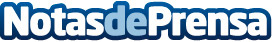 Yolanda Gaviño es Carmen en el espectáculo de su prestigiosa compañía de baile, en el Teatro Cervantes de MálagaUna única representación, el 28 de Abril para disfrutar de la ópera prima de nuestra malagueña, figura internacional del baile, acompañada de sus bailarines formados en el Ballet Nacional de España en el Teatro Cervantes de MálagaDatos de contacto:OPEN digital 645768490Nota de prensa publicada en: https://www.notasdeprensa.es/yolanda-gavino-es-carmen-en-el-espectaculo-de_1 Categorias: Artes Visuales Artes Escénicas Música Sociedad Andalucia Entretenimiento http://www.notasdeprensa.es